Dzie-Hauk Tonga Lodge Honors Book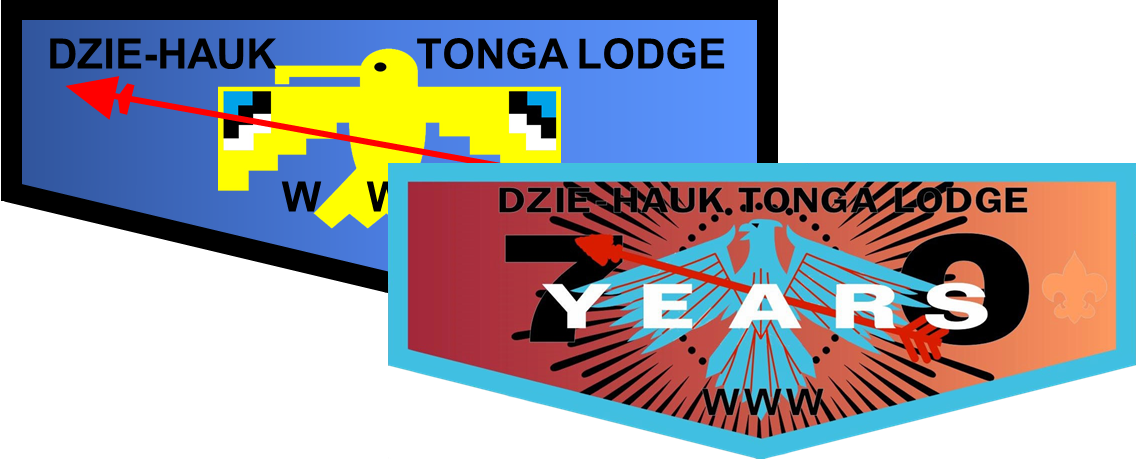 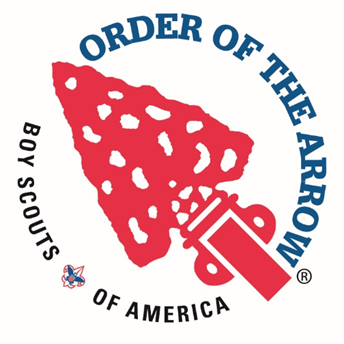 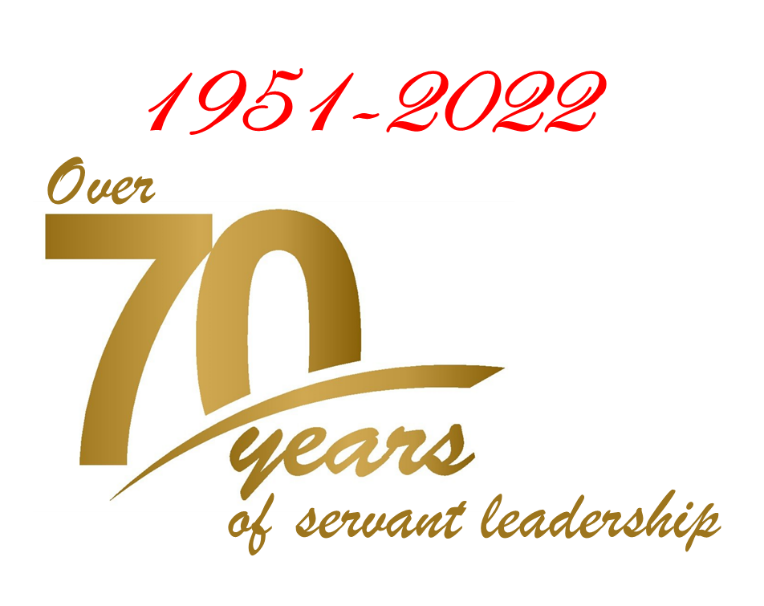 “He who serves his fellow man, is of his fellows greatest.”                -Uncas, in the Legend of the Order of the ArrowThis book is dedicated to the Arrowmen ofDzie-Hauk Tonga Lodge,past, present, and future.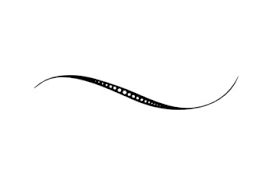 To James Galvin, Adviser, mentor, friend and brother.The Distinguished Service AwardThe Distinguished Service Award (DSA) was created in 1940 to honor those who rendered service to the Order beyond the lodge level. The award is presented to Arrowmen, youth and adult, who have rendered distinguished and outstanding service to the Order on a sectional, regional, or national basis. The award is presented at National Order of the Arrow Conferences. Since the time the first awards were presented, less than 1000 Distinguished Service Awards have been awarded.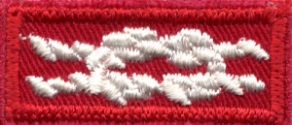 The award is a sterling silver arrowhead bearing an arrow pointing up and to the wearer's right. The award is suspended from a white neck-ribbon on which red arrows are embroidered. A white square knot embroidered on red cloth is available for uniform wear and a silver arrowhead lapel pin is available for civilian wear. Dzie-Hauk Tonga Distinguished Service Award Recipients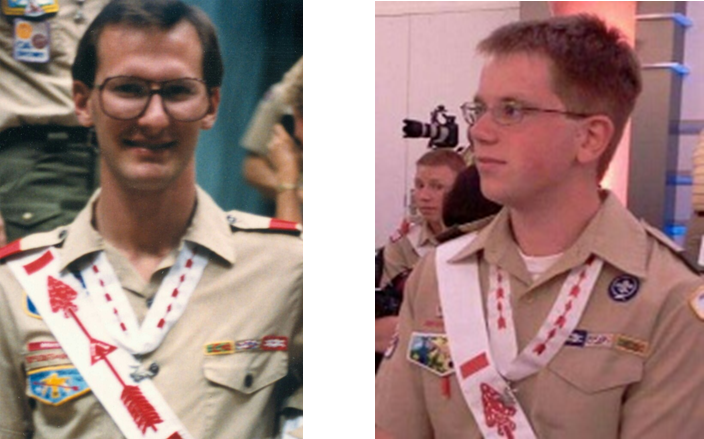             			1986 Kevin Hula			2012 Collin HuerterThe Founders AwardThe Order of the Arrow Founder's Award is the highest national award given at the lodge level. It was first introduced at the 1981 National Order of the Arrow Conference (NOAC), following the death of Dr. Goodman.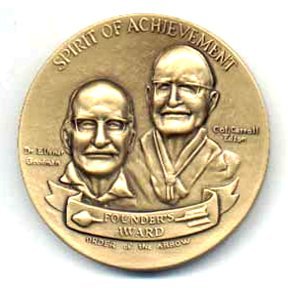 This award honors Arrowmen in the OA for unselfish service above and beyond their normal duties to their lodge. Our lodge may present the award to up to two Arrowmen annually, but one must be a youth under 21 years old. Lodges are not required to give the Founder's Award if they feel that no one is worthy of it. A member may only receive the award once in his or her lifeThe award is a bronze medallion bearing the images of founder E. Urner Goodman, and cofounder Carroll A. Edson. The reverse of the medallion read "For he who serves his fellows, is of all his fellows, greatest" which was Goodman's prime reason for starting the Order of the Arrow. The recipient is also presented with a certificate detailing his or her name and lodge and a red ribbon with gold arrow for the uniform.Dzie-Hauk Tonga Founder's RecipientsJames E. West Fellowship AwardThe James E. West Fellowship Award is a national recognition created in 1993 and presented to individuals who contribute $1,000 or more in cash or securities to their local council endowment trust fund.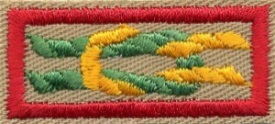 Dzie-Hauk Tonga Lodge periodically contributes to the fund in the name of an honoree the lodge wishes to recognize for service to the lodge. The award is named after the first Chief Scout Executive of the Boy Scouts of America who exemplified Ralph Waldo Emerson's observation that "an institution is the lengthened shadow of one man." Scouting today is the "lengthened shadow" of more than three decades of the farseeing and dedicated leadership of Dr. James E. West. Those who are recognized by the James E. West Fellowship Award will cast their own "lengthened shadow" as they help ensure the Scouting legacy for future generations of young people and create the financial stability of the program in the twenty-first century for their local council. Dzie-Hauk Tonga James E. West Honorees																		       2017        Tobias Mikkelsen				       2018         Brenden Feldt				       2019         Paul Riley              2020         Nathan Basaldua, Clayton Pilsl       2021         Josh Evans Vigil HonorThe Vigil Honor is a high mark of distinction and recognition reserved for those Arrowmen who have made distinguished contributions to the OA or scouting. Any member of the OA registered in Scouting and in good standing with the lodge are eligible to receive the vigil provided they have been a brotherhood member for at least 2 years. Nominations can be submitted by any lodge member but no more than 2% can be chosen. They are elected by a vigil committee made up of lodge youth members and at least half of those chosen under 21 years old. Since 1953 our lodge has selected over 400 vigil candidates including former Chief Scout Executive Roy Williams, in 1984.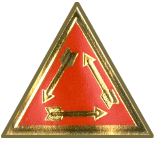 Dzie-Hauk Tonga Lodge Vigil Honorees1953Don Graves - Saken Allanque - Shooting StarLarry Hansen - Achewon Achpateuny - Strong East WindDr. Clyde Merideth - Nachqohuman Woapalanne - Singing Eagle1955Ruwal Freese - Tatchen Meechqalanne - Little HawkHoward Johnson - Salamoagan Wiechcheu - Howling CoyoteJohn H. McDaniel - Tqauchsin Quekolis - Friendly WhippoorwillRonnie Ott - Tatchen Kschihillen Wiechcheu - Little Swift WolfThomas Joseph Sneden - Wulatschimolsin Tpoquik - Friendly MoonCarl J. Twinning - Wulantowagan Pommauchsowagan - Spirit of Life1956Charles C. Cason - Juhuk Awehhellen - Calling BirdGeorge Fredrick Epps - Wschimuin Woapalanne - Soaring EagleDan Jansen - Wisaweu Woaphokquawon - Yellow HairLarry Longhofer - Tatchen Wipunxit Wiechchen - Little Gray WolfLeon D. Peterson - Amangi Wschimuin Meechgalanne - Big Flying HawkWade Pierce - Woapalanne Achschiechey - Eagle NestJames Pulliam - Witscheman - Indigo BuntingHarvey J. Ray - Amangi Alalechet Achguikbi - Big Dying ElmDon Simon - Woapalanne Wsit - Eagle FootJack Warner - Machkeu Mehakachtey - Glowing Ember1957Michael L. Ballard - Tschitqui Quenischquncey - Silent PantherJohn Basile - Wschimuin Amangamek - Flying FishNorman Burkhead - Machkeu Sachapiwak - Red LightningWilliam Kipper - Amangi Wipunquoak - Great OakKenneth Lenke - Pedhakquon Awehhellen - ThunderbirdJoseph E. MacyRichard Mistler - Majawi Alluns - Straight Arrow1958Elmo Clark - Peptukquekhikenk Meechgalanne - Circling HawkLyle F. Holm - Achewon  Alluns - Sturdy  ArrowSimon P. Johnson - Amangi Wschimuin Kaak - Great Flying GooseEverett E. Lewis - Wschimuin Tschihoapekelis - Flying Blue JayLouis G. Linn - Pakallohu Tschukquilques - Cheering LocustLarry Patterson - Amangi Sapiwagan - Great LightningRobert Thomas Jr. - Wapsu Meechgalanne - White HawkMyron Tweedy - Amiga Alluns - Long ArrowPhil Wheeler - Tetchen Temahikan - Little Tomahawk1959Mark Roberts1960John Pat Atkinson – Tscholentit - Little ChickadeeA. J. Basile - Amangi Wschimuin Amangamek - Big Flying FishRobert Brosa - Machkeu Blaknik - Flying Red SquirrelDennis Domer - Tindey Pisgeu - Fire NightZeno Drummond - Amangi Hittuk - Big TreeWalter Scott Kenton - Tindey Gentgeen - Flames That DanceKen Lowry - Tatchen Ktemaque - Little BeaverLonny Smelser - Sukeu Mos - Black ElkWalter G. Stumbo - Amangi Schiwapew Lowulen - Big Blue Flame1961Roy Ballard - Amangi Majawi Alluns - Big Straight ArrowScott Cram - Tetchen Skattewi Woapalanne - Little Blazing EagleSignor Fink - Schiwa Opew Sachapiwak - Blue LightningTheodore A. King - Petasemowik Allanque - Shining StarLarry Magnuson - Sukeu Welchos - Black StallionFred C. Tiffany - Tatchen Wachejeu Allanque - Little Bright Star1962George C. Anderson - Amangi Machque - Big BearRobin R. Domer - Tangitti Tindey Pisgeu - Small Fire NightThomas C. Gatie - Sisilija - BisonDavid C. Gleason - Tatchen Tpoquik Nipahwochwen - Little Moon TravelerArthur E. Myers - Wapsu Machque - White BearJoseph R. Phillips - Lippoewina Woakus - Sly FoxGordon E. Snyder - Ktschinguehhellen Gischuch - Rising SunWilliam Mike Shimeall - Tangetto Nachgohuman Woakus - Wee Singing Fox1963W. Rod Alward – Wulowachtauwoapin - Farsighted OneJames Dobkins - Tatchen Alluns Wil - Little ArrowheadCharles L. Gleason - Amangi Wteltschenemen Achsin - Big Rolling StoneArthm H. Griggs - Tatchen Kikey Woapalanne - Little Old EagleRalph M. Malott - Gischgu Tpoquik - Day MoonHarold Swenson – Achsinemhoan - Silver Dipper1963 (Continued)Rowan E. Tichenor - Klamachpim Wulachneu - Whispering BrookFrank C. Virr - Amiga Schukuney - Long TrailCharles W. Wright III - Sukeu Wsit - Blackfoot1964Lauress Collister - Nechaha Netopalis - Lone ScoutKenneth A. Domer - Tatchen Tindey Pisgeu - Little Fire NightW. Daniel Land - Pedhakquon Tindey - ThunderfireGene Lyons - Allun Topalowilenno - Dog SoldierRalph A. Malott - Amangi Gischgu Tpoquik - Big Day MoonA. T. Steadman – Woaktschiechen - Winding TrialRobert L. Weide - Geeschtek Tindey - Hot FireJames A. Wingrave - Woapelechen Lowulen - Silver FlameCharles W. Wright Jr.-  Amangi Sukeu Wsit - Big Blackfoot1965Duke CollisterMike Francis - Wapsu Allanque - White StarKeith Kelsey – Sukeu Wapsu Quenischquney – Spotted PantherDon LandBill LandJoseph M. ThomasWayne Vawter - Amangi Wschimun Woapalanne - Big Flying EagleRandy Whelpley - Wapsu Wachtschu - White Mountain1966William A. Brown – Wikathoos - Coffee PotRobert Callahan - Tatchen Kschihillen Mamalis - Little Fleet FawnErie W. Francis - Mechen Wapaleechen Allanque - Big White StarCharles E. Goldsmith - Wisaweu Welclious - Golden StallionJeffrey E. Jordan - Tatchen Sukeu Meechqalanne - Little Black HawkLarry King – Kuwewanik - Red SquirrelJesse F. Long - Amangi Nechoha Woapalanne - Big Lone EagleMike Long - Nechoha Woapalanne - Lone EagleWilliam R. Ludwig - Tatchen Gentgeen Machque - Little Dancing BearLarry Mah - Loaktschehellen Wisamek - Jumping CatfishStanley Ross - Gunaquot Woapalanne - Tall Eagle1967Allan Bacon - Gihim - One Who EncouragesRaymond D. Bass - Tschitanitehen - Persevering OneVernon F. Brumbaugh – Machque- BearTom M. Collister – Wischixin - Active OneLarry Ferren – Eluwilfsit - Gracious OneRaul Guerrero – Tqauchsin - Friendly OneHarold G. Jasperson – Machkeu - RedMerle Nunemaker - Leke - Loyal OneHerb Nunemaker Jr. - Gawi - Badger1968Charles M. Blakely - Meschiechan Allanque - Falling StarRoy O. Young - Amangi Woapalanne Wikasch - Big Eagle ClawJohn Goodale - Tilghman Nechasin Ktemaque - Watchful BeaverDonald G. Schaffner - Nechoha Wechcheu - Lone WolfMark Hunt – Sukamek - Black FishGary L. Domer - Mechen Tindey Pisgeu - Big Fire Night1969David S. Blakely - Wowoatam - Skillful OneBenjamin Brunner - Bischik Mawat - Sure OneKurt D. Buchanan - Ehalluchsit Mawat - Powerful OneAllan E. Cameron - Pommissin - He Who Goes AfootLee Elfred Fry – Tschutti - ComradeJack B. Gies Jr. - Ateukpatton - FiremanCharles A. Luckinbill – Wapsu - WhiteKenneth McDonald - Elauwit - HunterCarl W. Ossmann – Luppoewagan - Witty OneJerry Ruggert – Witscheman - Helpful OneLaurence Y. Waters – Tangetto - Small One1970Frederick H. Budden – Wischixin - One Who Exerts HimselfMichael A. Cameron - Tatchen Pommissin - Little One Who Goes AfootFrank T. Forbes – Wulamoc - He Who Speaks TrulyJack B. Gies - Amangi Ateunkpatton - Big FiremanMartin L. Gies - Tetchen Ateunkpatton - Little FiremanThomas E. Granger - Woalpalonne - Bald EagleLeon H. Mannell – Gischhatten - One Who is ReadyMark L. Mannell - Tatchen Gischhatten - Little One Who is ReadyJohn B. Ossmann – Witatschimolsin - One Who Holds CouncilsWayne Sawyer – Tschitanissohen - One Who StrengthensDean R. Stewart - Nagatamen - One Who Can Be Trusted1971Kent Anschutz - Wacheieu Machkeu Alluns - Little Red ArrowDavid R. Ast - Tatchen Quenischquney - Silent PantherRandy Bartley - Klampeechen - Still WaterAlan Demoss - Gischitehen Sachgachtoon - Determined CookWilliam E. Cowen - Mechen Sukeu Machque - Big Black BearEd. V. Kreipe - Amangi Nuwing Sisilija - Big Willing BuffaloRichard E. McCoy - Wipunxit Gawi - Gray BadgerJames F. Miller - Amangi Wipungweu Wiechcheu - Big Brown WolfRichard Oliva - Tatchen Achsin Machque - Little Stone BearMark Schirkofsky – Gischihan - One Who Creates with His Hands1972Glenn Anschutz - Amangi Machkeu Alluns - Big Red ArrowMelvin Cowen - Tatchen Sukeu Machque - Little Black BearFredrick R. Budden - Amangi Wischixin - Big One Who Exerts HimselfKent Erickson - Achqamen Kuwe Mehittuk - Broad Pine TreeJoseph M. Garcia - Wulihan - He Who Does Good for OthersReed Lindholm - Pilwetschitsch Elauwit - Boy Hunter1972 (Continued)Paul Martin - Achqiguwen Gokhos - Noisy OwlJeffrey J. Montague - Allohak Sisilija - Powerful BuffaloRay Van Orsdol - Amangi Eluwak Nenajunges - Big Powerful Horse1973Gary Armstrong - Awullsu Mikemassit - Good WorkerJ. Eugene Brubaker - Pakanatschiechem Ktemaque - Accomplished BeaverVirgil Cowen - Sukeu Machque - Black BearWalter E. Erickson - Amangi Achqumeu Kuwe - Big Broad Pine TreeWarren E. Granger - Tschitanissowagan - Capable OneRich Morgan – Segachtek - Ardent OneArt Saville - Tgauchsin Woapalanne - Friendly Eagle1974Mark Anschutz - Tatchen Machkeu Alluns - Bright Red ArrowBrant Bailey - Wowoatam Achqook - Skillful SnakeMike Decker - Wowoatan Hattape Lenno - Skillful BowmanCharles A. McKinney - Amangi Wapsu Sisilija - Great White BuffaloLoren Meyer - Tschitgussin Witschindin - Silent HelperBruce Money - Gunaquot Wapsu - Tall WhiteJoe H. Oliva - Amangi Achsin Machque - Great Stone BearCarl L. Stewart - Amangi Pennauweleman Allanque - Great Thoughtful Star1975Paul Bargas - Allohak Machque - Strong BearRobert Beckman – Najundam - One Who Carries a LoadJan Dutcher - Nagatamen Takachsin - Reliable LeaderCarlan D. Honaker - Amangi Lippoe Gokhos - Big Wise OwlCharles Howard Jr. - Kschamehhellan Sisilija - Running BuffaloCharles N. Howard Sr.Scott Miller - Tatchen Wipungweu Wiechcheu - Little Brown WolfRobert Oliva - Tangetto Achsin Machque - Small Stone BearDavid Wilms - Nechachwen - He Who Travels Alone1976Mike Hall – Wulowachtauwoapin - He Who Looks BeyondLane A. Hollern – Apatschin - One Who Comes BackFrank N. Holliday – Wunita - One Who Knows HowDennis Mize - Gischitehen - Determined OneTed Mize - Wischixin - One Who Exerts Himself1977Charles Greenlief - Achqeketum - TeacherMichael Greenlief - Tschitanek Aschowin - Fast SwimmerDon C. Rubart - Leke - He Who is TrueDavid A. ThomasonJon Walters - Anatschihuwewagan - Cautious OneBruce Wiley - Mawat Nagatamen - One Who is TrustedRalph M. Young Jr. - Tschitanissahen - One Who StrengthensJames C. Zahourek - Nuwingi - Willing OneJames J. Zahourek - Alappiechsin - Fast Talker1979David Bevens – Allogaaan - He Who ServesScott Capes – Lowanachen - North WindLes Flake – Sachgachtoon - CookCliff Greenlief – Kschamehhellan - Fast RunnerDavid W. Levy – Nuwingi - Willing OneDavid B. Mannell - Nachgohuman - One Who SingsTom McClure - Wulaptonen - He Who Speaks FavorablyElmer M. Miltz - Woaphokquawon Machmauwikemk - Grayhaired CamperRoy Scott Thomas - Sukachsin Nenajunege - Iron Horse1980Dan P. Baumchen - Nagatamen - Reliable OneTodd Daeschner - Lippoe Mechmauwikenk - Experienced CamperTroy Daeschner - Achewon Lekhiket - Strong WriterRoger Daeschner - Woaphokquawon Mikemossit - Grey Haired WorkerDale Parnell - Gischenaxin Sachqachtoon - He Who is Prepared to CookRick Pressgrove - Lilchpin Witscheman - Willing HelperBlake Rolley - Apatschin - He Who Comes BackRobert Swafford - Tschitanissohen Skahenso - One Who Strengthens BoysBrian Thompson – Wschimuin - One Who Flies1981Mitch Faddis – Amangamek - Large FishRobert M. Kemp – Mechmauwikenk - CamperGeorge R. McCann – Gischihan - One Who Creates with HandsKurt R. McCann - Mantowagan - He Who Has Spiritual PowerDavid L. Phillips - Witscheman - HelperAllan P. Towle - Tangetto Tschitanissowagan - Small Capable OneCurtis Wagers - Chitquen Gunammochk - Deep Water Otter1982Pat Decker - Awullsu Sanquen - Good WeaselSteve Culp - Wapaleechen Woapalanne - White EagleKen Goodell - Witscheman Ktemaque - Helpful BeaverMark Greer - Giscchihan - He Who MakesKevin W. Hula - Wapsa Gohkos - White OwlRandy M. Testa - Ksinelendam Awehhelleu - Carefree BirdDr. Norman Thompson - Amangi Elauwit - Great Hunter1983James Dean Bloomer - Tschimalus - Blue BirdRaymond H. Culp - Lippe Woapalanne - Wise EagleJohn V. Jackson - Achtu Elauwit - Deer HunterEric B. Jackson - Achtu Elowit - Deer Dancer1984Robert J. Donahue - Amundamuwi Gischeleman - Sensitive OneRudy Kramer - Witscheman Wulihan - Helpful One Who Does GoodSamuel Wallace - Klampeechen - Still WaterRobert Williams - Woapalanne Gischihan - Bald Eagle Who CreatesRoy Williams - Ahoatam Gihim - Esteemed One Who Encourages1985Steven L. Anderson - Sukeu Wapaleechen - Black and WhiteJames J. Johnson - Wulelendam Memsochet - Joyful TravelerWilliam A. Legge - Langundo Nutemekiset - Peaceful ShepherdDean M. Testa - Mawachpo - Laughing Grey Fox1986Gerald A. Anderson - Wetochwink Woapalanne - Father of EaglesKevin E. Billings - Kschiechelensin Wischixin - Blameless One Who Exerts HimselfEric S. Cochran - Nakni Yukpa Shali Aiena Taliholisso Wek - Fire BonnetJohn B. Decker - Witscheman Wdee - Helpful HeartMichael Drew Springer - Machkeu Segachpapachton - Red SticksHarry Michael Stewart Jr. - Kschihillen Awehhelleu - Swift SparrowRussell Testa - Mawachpo - CollectorGeorge W. Waters - Lenno Nagatamen - Man to Rely UponDan White - Genamuwi Alluns - Great Swift Arrow1987Jeff Goodman – Gischeleman - He Who Creates MapsTed H. North - Wipunxit Gokhos - Grey OwlScott Rockwell - Wunndchenneu Muwat - West OneJames M. Shaffer - Sukachsin Woapalanne - Iron EagleJay Stires - Luppoewagan Genmtgeen Tulpe - Witty Dancing TurtleJim Wayman - Klamachpin Wulaptonen - Quiet One Who Speaks Favorably1988Russell Black - Langundown Achgumhok - Still CloudDavid Brosa - Wipunxit Anicus - Gray SquirrelR. Neil Carlson - Amangi Mvi Lippoe - Big Water Wise OneTom Dewey - Woaphokquawon Awehellem - Gray Hair BirdAlbert G. Galvin - Acchowologen - Mighty Buffalo CanoeTodd A. Kuhlmann - Achowalogen Wendamen - Fisherman Who ToilsRodney Kunard - Achowalogen - Hard WorkerWilliam Jason Smith - Alloppiechsin Lekhiket - Fast Talker Secretary1989Roger Billings - Kschiechek Assisku Allumes - GrayhawkBrad Devlin - Achtschinkhalan Ajummen - One Who Persuades to BuyTodd Haag - Glankelendam Machque - Excited BearBrian Hill - Tchitgossin Gentqueen Nos - Silent Dancing ElkMark Kenley - Amangi Gunaquot - Great Tall OneJohn Kleinschmidt - Woakus Kschamehhellan - Fox Who Runs FastSteve Schurr - Achgmnen Achpequotwoapalanne - Cloudy Wounded EagleLon Walter - Patalhkammena llmnes - Shooting Puppy1990Brian A. Damron - Tangitti Alappiechsin Lekhiket - Little Fast Talker SecretaryAaron W. Davis - Achowin Lachpihhilles - Thoughtful One Who Does Good WorkArchie R. Larison - Tschitanigachew Ciamhatten Moagam - Firm and Steady RockAlbert H. Mayer - Ehallchsit Wapantpeu Lenno Ktemenque - Mighty and Powerful Grey Headed BeaverEric L. Mayer - Gock Aji Kschamehhellan - Money Taker Who Runs FastBrian D. Sloop - Takachsin Nahiwi - One Who Leads Above Water1990 (Continued)Roy L. Stanton - Amangi Kschachan Pichpemmetonnex - Large Long-winded Preacher1991Aaron E. Adams - Gischitehen - Strong Mountain of the SouthBrian J. Boucher - Wilawilihan Amangi Achpineen - Skillful WoodcutterVern L. Failor - Amendchewagen Suken Ktemaque - Stubborn Blind BeaverEarl E. Faulhaber - Ahoatam Gokhos Anatschiton - Virtuous Owl Who Cares for OthersRandy E. Keil - Gischihan Quetajaku Weuschsowagen - Craftsman of the Old LoreMatthew Snyder - Tschitgussin Likhpin Achowalogen - Silent Diligent WorkerBryan L. Schultz - Klamachpin Chuppecat - Quiet One of Deep WaterChad E. States - Glakeledam Tatchen Wulalowe - Excited Little Fox1992Joren Bass - Guneu Miechheken Achwangundowi - Peaceful One with Much HairMervin Boggs - Wullamenellu Seniwapew Awehhellaul Enno - Gentle Blue Bird ManRaymie Fleury - Flamachopubin  Achowalogen  Wiechcheu - Quiet Hard Working WolfMartin G. Haught - Tatchen Assinapi - Little Stone ManStephen R. Haught - Apensuwl Quilawel Ensin Machque - Useful Doubtful BearJames T. Smith - Tachpachiwi Wanita Atschimolsin - Modest Able CounselorHoward States Jr. - Amongi Allouchsit Woakus - Large Mighty FoxKelly Stires - Luppoewagan Gentgeen Tulpe - Joyful One1993Andy Clarke - Waskeu Blaknik - Thin Flying SquirrelLeonard Grey - Gischitehen - Determined OneLarry Hager - Kalamalphin Witawematpanni - Quiet One Who AidsCharles Hall - Wulalogewagan - One Who Does Good WorkJames W. Herynk - Lungwamen Mowichlev Wulihan - Dreaming Wild One Who Does Good for OthersJeff Rinker - Pakantschiechen Amendlhewagan Machkenach - Accomplished Stubborn Red RockMartin Jones - Wunita - One Who Knows HowShawn Weber - Klamachpin Wulalo Gewagan Tuipe - Quiet Hard-Working Turtle1994Scott Cohorst - Genamuwi Nagetamen - Grateful Reliable OneSteve J. Cohorst - Allouchsit Lattoniken - Mighty One Who SearchesRacy Coulter - Gischitehen Achginchen - Determined One Who Hears WellGeoffrey C. Johnston - Witscheman Ischitanitehen - Helpful One Who PreservesCraig A. Koppa - Kalmachpin Papaenuwelendam - Quiet One Who Gets AttentionTodd Peterson - Eluwilissit Elemussit - Gracious One Who Goes AwayWilliam Van Dorn - Wunita Wulalogewagan - Able One Who Does Good Work1995Brandon Davis - Allogagan - Swimmer Who Goes SwiftlyReed Davis - Papesa Anatschiton - Patient One Who CaresJason Kewley - Witcheman Guttgennemen - Helpful One Who Gives BackHoward McElfresh - Witscheman Allogagan - Helpful One He Who ServesRichard Mosher - Achgeketum Weuchsowagan - Teacher Who Has KnowledgeRobert C. Neihues Jr. - Takachsin Witawematpanni - Leader Who AidsMichael G. Pagel - Klamchpin Achewon - Quiet One Strong OneJoshua J. Sales - Tschitanek Wischixzin Sakima - Fast Active ChiefSteve Schwenn - Tschitanissowagan Nuwingi - Capable Willing One1996George Austin - Wachtschu Acipamsin - Mountain HikerSteve Austin - Witschidin - One Who AssitsChad Fitzpatrick - Achgeketum Asschowin - Teacher of SwimmersShawn Grey - Klamachpin Gischitehen – Quiet, Determined OneMike Johnston - Nagatamen - One Who Can Be TrustedPaul Polansky – Wulaptonaelchukquonk - One Who Advocates Our CauseJason Wiley - Wischixin Takachsin - Active One Who Leads1997Christopher Austin - Tangetto Wischixin - SmaII Active OneJames Bennett - Quis Machque - Son of BearTimothy L. Foster - Lekhiket - WriterTom Harrington – Tschitanessoagan - He Who Has AuthorityJason Schell – Wunita - One Who Knows HowJohn Schell – Wanitu - One Who Knows HowKenneth C. Staab – Majundam - One Who Carries a LoadKenneth A. Weaver - Wulihan - He Who Does Good for Others1998Oliver O. Bennett Jr. - Machgoeelgigunkhaki - Bear Who is Big WideRichard H. Hinkson - Amangi Sachgachtoom - Big CookBruce A. Pfeiffer - Wunit -One Who Know HowBrett A. Skillman - Witscheman Allogagan - Helpful One Who Serves1999Michael S. Burke - Wulaptonaelchukquonk - One Who Advocates Our CauseDavid M. Harbert - Klamhattenamin - One of Calm MindTerry Harbert - Woaphokquawon Atschimolsin - Gray Hair CounselorTony M. Hoch - Takachsin Witawematpanni - Leader Who AidsCarl Sherman - Lippoe Wikhetschik - Wise Builder2000Derek Bucheit - Wachtschu Sakima - Mountain ChiefSteve Hoch - Kikehuwet Gischihan Takachsin - Physician Who Makes LeadersJacob Thomas Gies - Wulapeju Atenkpatton - Honorable FiremanBrian Oney - Tatchen Memhallamund Lenno - Little Merchant ManCarolyn Norwood – Nechnutschinget - NurseJames T. Ross - Gischilen Gattopuin - True Hungry OneEric Rubottom - Takachsin Gischachsummen - Leader Who EnlightensJan Spomer - Tatchen Sachgachtoon - Little Cook2001Sue Austin - Achowalogen Sisilija - Hard Working BuffaloJason Bishop - Gelackelendan Takachsin - Funny Man Who LeadsChris Frampton - Taachsin Wihungen - Leader Who SacrificesJames Monhollon - Tschitqusin Nerajunges - Silent HorseCarl Richardson - Tschitnek Mbi - Rushing WatersAdam Perry - Pguachsin Wullhan Sachgachtoon - Good Natured One Who Does GoodMatthew Puderbaugh - Lenno Nenostammocwac - Understanding ManLes Rubottom - Gischachsummen Achowalogen - Enlightened WorkerAdam Severson - Klamachpin Nechochwan - Quiet One Who Walks Alone2002Mark Baldwin - Machtendowinenk Takachsin - He Leads with DevilishnessRichard Fisher - Pommenan Sukachsin Guschgosch - He Who Conquers the Iron HogAbraham Oshel - Wuliwoatam Welanittowit - To Be of Good Understanding of GodJustin Kidd - Achgiguwen Wulalogewagan - Noisy One Who Does Good WorkGary Goldring - Tatchen Wewingtoonheet - Little Fast TalkerMike Monhollon - Amangi Tschitgusin Nerajunges - Big Silent HorseDennis Ross - Nhakeuchsin Nutemekiset - Trusted ShephardShawn Weldin - Witscheqot Attach Wulalooewagan - He Who Goes Beyond Good Work2003Jim Bass - Milit Weuchsowagan - He Who Gives to Me KnowledgeMerle Honig - Welsittank - Believer in ChristMatt Scrivner - Witalmnuin Walistammoewagan - He Who Sings in Company with FaithDavid Young - Allohakasin Aschowin - He Who Teaches Swimming2004Marvin Coker - Sukachin Wiechenin - Iron ChiefNathan Huerter - Tschitqquihillen - Quiet OneAustin Marcotte - Allogalan Qualcheu Wundamawachtowa - One Who Sends Smoke SignalsSteve Marcotte - Mechen Allogalan Qualcheu Wundamaw - Big One Who Sends Smoke SignalsRichard Mohney - Gendachqussin Wachtschu - High ClimberAndy Weaver - Wuskelenape Wulihan - Young One Who Does Good for Others2005Alex Ast - Gegehuntschik Kiwikaman - Elected VisitorJohn Young - Gachpallan Achgeketum - Lifesaver TeacherJohn Zeller - Tschitgussin Wowoatan Elangomat - Silent Skillful Friend2006Kevin Dawson - Chesimus Wojauwe - Young Brother ChiefKyle Marcotte - Quis Apendelluxawagen - Son Who ParticipatesJesse Snyder - Achewon Achewalogen - Strong WorkerChris Ashley - Wendamen Allogagen - Fisherman Who ServesPaul Goebel - Alappichsin Sacgachtoon - Fast Talking CookBob Hogrefe - Achpequot Nendawen - Wounded Torch BearerJames Snyder - Nuwingi Achowalogen - Willing WorkerAndrew Tate - Meteu Ichauweleman - Medicine Man Who Gives Preference to Others2007Pual Anspaugh - Achipiquon Machque - Musical BearChuck Ashley - Allogewagan Wendamen - Hardworking FishermanDavid Hopkins - Lehillechemhalgum - One Who Saves LifeShirley Honig - Muchigischunemin - One Who Keeps the Holy DayCaleb Jordan - Walatschmolsin Pohonasem - Friendly DrummerArick Mahan - Wikwam Wikhetschick - House BuilderKen Roney - Wingochuen Witchiden - One Willing to Go and AssistChuck Sexson - Wunita Waoplanne - Able EagleGreg Scheetz - Ashowin Memhallamund - Merchant Who SwimsNick Scott - Witaheman Pendamen - Assistant Who Understands2008Jacob Calander - Wischixin Wulatschimolsin - Friendly Active OneEllen Guthrie - Achgeketum Asschowin Pilawetit - Teacher of Swimmers and BoysBrian Jilka - Sakima Nachpikin Wulamhittamoewagan - Leader by Nature and FaithIan Kelly - Tghauchsuwi Witschindin - Kind One Who AssistsAaron Powell - Amangi Ahowoapewi Topalowilenno - Big Strong WarriorSheila Snyder - Nuwingi Achowalogen Witawemak - Willing Worker MateAdam Stadler - Amoe Nochnutemaliuwet - Bee Keeper2009Corey Collie - Wulamallisin - Happy OneKaylor Coover - Chesimus Achgeketum - Young TeacherKen Coover - Lippoe Achgeketum - Experienced TeacherBlake Hopper - Gokhotit - Little OwlCollin Huerter - Tschitquililleu Ganschewen - Quiet One Who Makes NoiseRichard Kirmer - Elauwit - HunterTyson Marcotte - Chesimus Quis Apendelluxawagen - Younger Son Who Participates2010John Ashley - Chans Allogewagan Wendamen - Elder Brother Hardworking FishermanJames Manning - Sakima Mamchachwelendam - Chief Who Endures PainEthan McPherson - Mechinqui Ajanhelenda Wachtey - Large Unconcerned OneJoe Milke - Takachsin Achibis - Leader Who Gives First AidJonathan Milke - Chans Pohonasin - Elder Brother Drum BeaterGarrett Nekuda - Achgeketum Tekene - Teacher in WoodsTim O'Shea - Wetochemuxit Woapalanne - Father EagleBrett Sidesinger - Muschgingus Netopalis - Rabbit Warrior2011Gabe Shaver - Chans Sachgagunummen - Elder Brother Who LeadsBrad Standlee – Elauwit - HunterBrett Barrett - Aschowin Tindeuchen - Swimmer Who Makes FireLevi Lenoard - Tangetto Amangi Nhakeuschsin - Small One with Big IntentionsBertra Manning - Nekama Wulihan - She Who Does Somebody GoodMike Morris - Achowalogen - Hard WorkerWayde Brozek - Gischitelen - Determined One2012Lee Flannery - Anatschiton Elangomat - Caring FriendZach Kreibel - Macheu Witscheman - Great Helpful OneAndrew Shermoen - Quis Machgohuman - Son Who SingsRich Shermoen - Wetochwonk Nachgohuman - Father Who SingsAaron Spicer - Chan Sakima - Older Brother ChiefJeff Stryker – Achibis - He Who Gives First Aid2013Austin Beine - Nagatamen - Reliable OneJohn Meinhardt – Walantowagen - He Who Has Good SpiritsAlan Spicer – Wihungen - One Who SacrificesMark Spicer – Schachachgapewi Alluns - Straight ArrowDavid Zimmerman - Gilstam Nachgohuman - He Who Listens to Singers2014Gerard Nasca - Tschitqui Witahemeu - Silent ServantRyan Peacocke - Gentgowe Amangiechsu - Talking DancerDavid Peacocke - Glekelendam Waletittsu - Passionate GuideThomas Bagley - Poquiechen Hattape - Broken BowAaron Brozek - Wiechensu Tschinge Apallauwiu - He Who Cooks What He ShotsBob Fitz - Ktschillachton - Keeper of Knowledge2015Paul Riley - Gischileu Gentgeen - Loyal DancerBrenden Feldt - Lippoe Machque - Wise BearDaniel Xidis - Wingolauchsik Gunammochk - Cheerful OtterTobias Mikkelsen - Nagatamen Elangomat - Reliable Friend2016Nick Datillio - Clamhattenmoagan Payaxkhikàn - He Who Always Hits His MarkNick Kirmer - Mikëmòsit Mputsahëma - Hard Worker with Tall MoccasinsKorbyn McGinley - Kpëchewtunhe Meteu - Crazy Talking Medicine ManNick Nasca - Ksukquamallsin Tschitqui Witahemeu - Silent Servant with Bewildered LookMatt Riley - Ichauweleman - He Who Puts Others Before Himself2017James Beine - Nipsu Nagatamen Kichkinet - Excited Reliable GuideEvan Bounous - Winkhatènamu Opalanie - Cheerful Bald EagleSean Bounous - Chitkuwi Nutemxamet - Calm Keeper of AnimalsDalton Leek - Wèhwëlilaihëwèt - He Who Brings Joy to His BrothersTony Leek - Sisilia Kwèshhatèk Wèhixënis - Buffalo Who Cooks with Smoke2018Mark Huddlestun - Kschamehhellan Schawanachen - Run Fast Southerly WindSamuel Mazas - Sachgaguntin Ahowoapewi Gentgeen - To Lead Strong DanceCole Resnik - Wtaksu Sachgaguntin - Tender Leader2019Rick Huddlestun - Sisilia Achgeketum Lëpweokàn - Buffalo Who Guides with WisdomJosh Alford – Leke Ehahpikwès Kënchimokàn - Loyal One Who Plays the Horn2020Nathan Basaldua - Wëlànkuntëwi Kikinhèt - Peaceful One Who Guides OthersStephen Caudill - Kikinhèt Allohak Wtschitschank - Guide Who Leads with a Higher SpiritAndrew Kirmer - Ahowoapewi Gentgeen Allohakasin - Strong Dancer Who Teaches His ClanClayton Pilsl - Tschitquililleu Achtschinkhalan - Quiet One Who Seeks AdventureParker Wise - Mëteìnuwàk Nachxummawan - Medicine Man Who Talks Passionately2021Josh Evans – Woapalame Kenthuwak Mpaola – Eagle Soaring with SpiritEthan Kebert - Penaelìntam Teme – Thoughtful WolfJoe Pilsl - Maxke Kwenemuxkw – Red OtterLynda Riley – Alemipak Aihàmikwen – Floating Eagle Feather2022Jakob Kebert – Achgiguwen Kawiya - Jolly PorcupineBrendan Lyhane – Gischihan Nimat Kelkihel – He Makes His Brothers LaughCaden Rossillon – Kpechehosu Kuwewanik - Crazy SquirrelIan Lamb - Gischileu Lippoe Gokhos - Loyal, Wise OwlChris Wagner - Wischixin Nachgohuman Sachgachtoon - Active One who Sings and Cooks2023Lodge AdvisersThe Lodge Adviser provides the young men of the lodge with opportunities to develop into leaders of character. Since 1950, Dzie-Hauk Tonga Lodge Advisers have served as positive role models and mentored through example.Dzie-Hauk Tonga Lodge Advisers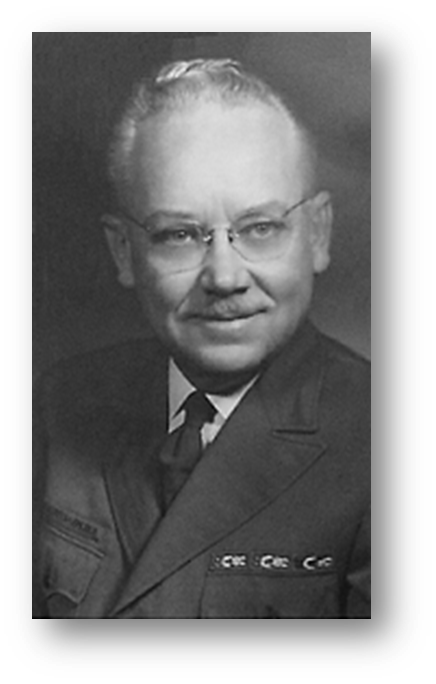 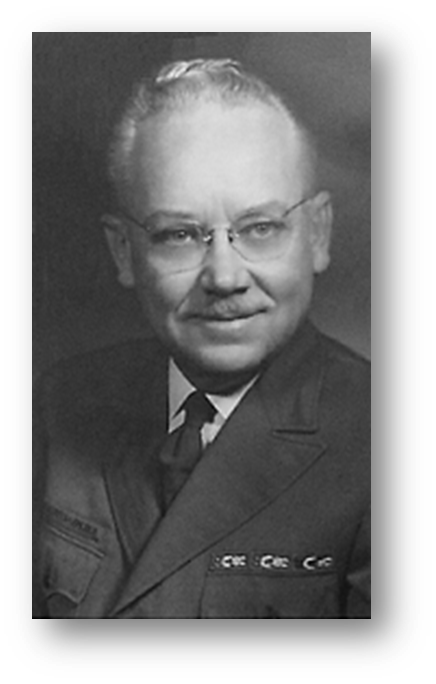 Lodge ChiefsThe lodge chief is the elected youth leader of the lodge. The Lodge Chief is responsible for organizing and leading the various programs and activities of the lodge.Dzie-Hauk Tonga Lodge Chiefs 1951-1995Larry Hansen		1951					Mike Decker		1974John Hallewell		1952					Dave Honigs		1975Don Rolley		1953-1954				Paul Bargas		1975Jim Pulliam		1955					Scott Miller		1975-1976Ruval Freese		1956					Mike Hall		1977Larry Longhofer	1957					Mike Greenlief		1978Phil Wheeler		1958					Bruce Wiley		1979-1980Robert Thomas, Jr.	1959					Curt Wagers		1981-1982Robert Dolgoff		1960					Kevin Hula		1983-1984Dennis Domer		1961-1962				Steve Anderson	1985-1986Charles Wright III	1963-1964				John Decker		1986Duke Collister		1964-1965				Russel Testa		1987Dan Land		1965-1966				David Brosa		1987-1988Mike Long		1967					Roger Billings		1988-1989Gary Domer		1968					Eric Mayer		1989-1990Dave Blakely		1969					Brian Hill		1990-1991John Ossman		1969					Joran Bass		1991-1992Jack Gies Jr.		1970					Craig Koppa		1993Martin Gies		1971-1972				Josh Sales		1994Jeff Montague		1973					Jason Wiley		1995Dzie-Hauk Tonga Lodge Chiefs 1996-2022Mark Stewart		1996					Richard Kirmer	2009Chris Austin		1997					James Manning	2010-2011Matt Powell		1998					Aaron Spicer		2012Eric Rubottom		1998					Mark Spicer		2013Derek Bucheit		1999-2000				Thomas Bagley	2014-2015James Monhollan	2001					Paul Riley		2016Matt Puderbaugh	2002					Tobias Mikkelsen	2017Chris Frampton	2003					Brenden Feldt		2018Alex Ast		2004-2005				Stephen Caudill	2019-2020Nathan Huerter	2006					Parker Wise		2020Brian Jilka 		2007					Andrew Kirmer	2021Greg Scheetz		2008					Nathan Basaldua	2022Colin Huerter 		2009					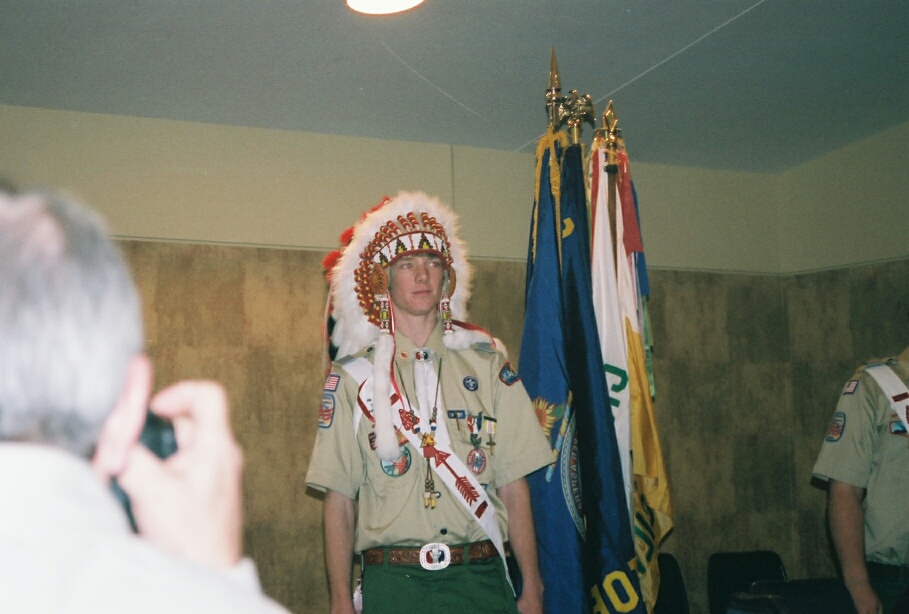 Lodge Chief Nathan Huerter  Section and Region Chiefs and Vice-ChiefsLodges are grouped into Sections and Regions. Over the years several members of Dzie-Hauk Tonga Lodge have served both the Section and Region as Chiefs and Vice-Chiefs.  Dzie-Hauk Tonga Lodge Members Who Served as Section and Region Chiefs and Vice-ChiefsDave Honigs					Section Chief - 1975Kevin Hula					Region Chief - 1985David Brosa					Section Chief - 1988Eric Mayer					Section Vice-Chief -1990Alex Ast					Section Vice-Chief - 2005Nathan Huerter				Section Vice-Chief – 2006						Section Secretary - 2007Collin Huerter					Region Chief - 2009Ryan Peacocke				Section Secretary - 2014Paul Riley					Section Secretary - 2017Stephen Caudill				Section Vice-Chief - 2020Roy Williams 1981-1984The most famous member of Dzie-Hauk Tonga Lodge was Roy Williams, chief scout executive from 2000-2007. Roy was the Jayhawk Area Council Executive from 1981 thru 1984 and achieved Vigil Honor in the lodge in 1984.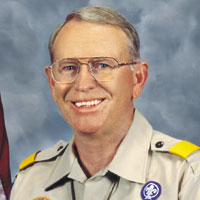 During Roy's term in Topeka he raised funds to build a new dining hall at Camp Jayhawk and purchase a larger council headquarters building right off of I-70 that is still used today. The lodge advisor at the time reported that he had to convince Roy that he was worthy to become a vigil honor member when he was nominated.Roy was promoted to Director of Boy Scouts when he left Topeka in 1984.Roy returned to a Vigil reunion held at Camp Jayhawk in 2002 attended by over 50 past vigil members from the lodge.The Nonprofit Times, a publication covering the field of nonprofit management, named Williams as one the nation's top 50 outstanding leaders of nonprofit organizations for 2005.2019 E. Urner Goodman Camping AwardIn 1969, the Order of the Arrow established the E. Urner Goodman Camping Award as a tribute and memorial to the founder of our Order. Its purpose is to encourage and challenge Order of the Arrow members and lodges to improve their effectiveness in promoting and supporting Scout camping in their councils. Each year, two lodges in each region are recognized with the award. In its 51-year history, the E. Urner Goodman Camping Award, which is the Order’s oldest national lodge award, has been presented to 233 different lodges. Dzie-Hauk Tonga Lodge was one of two lodges from the Central region recognized with the E. Urner Goodman Camping Award for our accomplishments in 2019.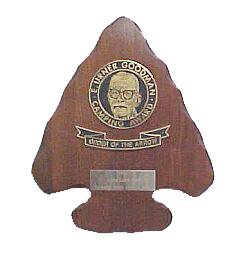 UNCAS SocietyA major change that helps encourage lodge participation is the Uncas society started by Lodge Chief Alex Ast, in 2004.Members are awarded a special lodge flap that is not otherwise sold.To become an UNCAS member, you must help the lodge with service activities for the lodge such as multiple unit elections, camp promotion activities, make or repair Indian regalia, website or newsletter work and many others. You can also earn the flap by donating a minimum of $50 to the lodge.The Uncas society was started to increase participation and raise funds toward the purchase of an OA cargo trailer. It has been continued due to the significant increased participation in the lodge. The lodge council recently approved the same flap with a different border for consecutive UNCAS achievers.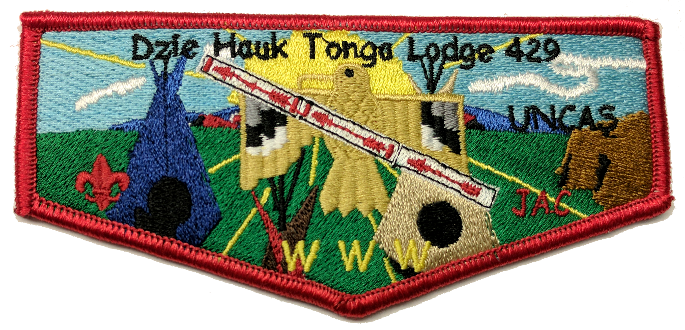 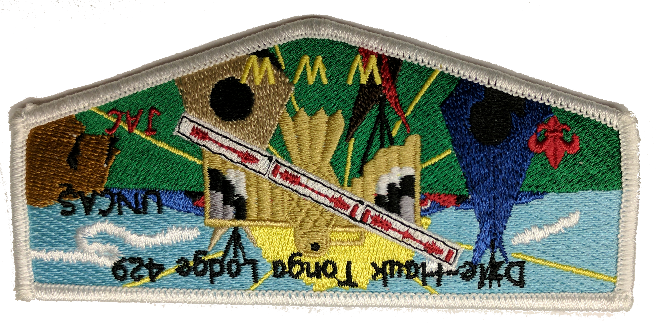 Camp JayhawkThe camp is located approximately 20 miles northeast of Topeka or just east of the Lake Perry Reservoir in one of the most scenic areas in Kansas.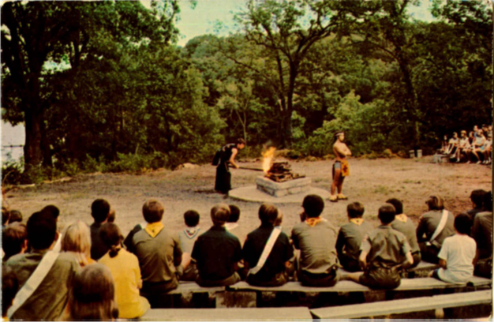 Most of camp is in a wooded area surrounding 5-acre Lake Jayhawk where all of the aquatics activities occur. It is part of the 340-acre Falley Scout Reservation that was renamed in 1994.In 1994 an additional 40 acres of grassy meadow was purchased.  The west side of the camp now has 13 campsites used for summer camp. They are big enough so that tent sites are rotated every 3 years to keep the grass intact. The ponds and lake have excellent fishing and a big nature trail that goes through the area.Camp Pioneer on the east side was closed in 1994 but was once used for summer camp where campers cooked their own meals for the week.  The north campgrounds have been used for winter camping since the meadow was purchased. Also, on the north side a shotgun range and the COPE course were built in the mid 1990's.There are many trails to make easy access to the central 'parade' grounds where the dining hall, some staff cabins and several other office buildings are located including Wingfoot lodge, the OA headquarters.  3 chapels and 2 climbing towers are just off the parade grounds.  Below the parade grounds is the Inspiration Point amphitheater where most campfire activities are held. Inspiration Point or "I.P." overlooks the lake and provides one of the most spectacular views in the state.The OA ceremonial grounds are located in a secluded area on the northeast side of the lake. Dying Elm was built in 1962. This area can hold over 200 arrowmen for ceremonies and provides another spectacular view overlooking Lake Jayhawk. Most pre-ordeal activities are conducted at Five Fires, a grassy spot in the woods close to Dying Elm with 5 fire altars representing the chapters that made up the lodge at the time were made in the mid 1960’s.Camp Jayhawk offers almost 30 merit badges as well as an extensive first-class emphasis system for 11-year-old scouts. It has one of the finest COPE courses in the country as well as 2 big climbing towers and shooting sports. Many older scouts’ sign up for the nearby high adventure package that canoes on the Delaware River and Lake Perry as well as hiking an historic military trail.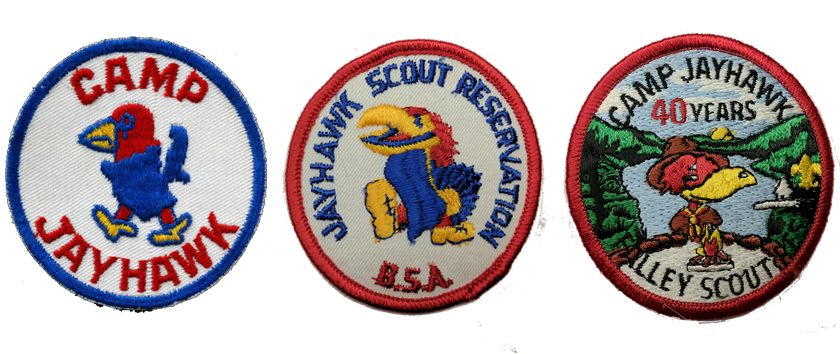 Dzie-Hauk Tonga Lodge HistoryFormal action of the Executive Board was taken in March 1950, and an application for Charter was made shortly thereafter, T.M. Clymer, William Kruzan and J.W. Norfolk, who were members of the Order of the Arrow in other councils formed the organizational team. Considerable time was spent in the Kansas Historical Society looking up Indian legends on history of Indian tribes in order that the name might be selected for the Lodge.It was decided to hold the first organization meeting on Saturday and Sunday, May 6th and 7th and that with the help of Don Palmer, who had transferred from the Sioux Council of Sioux Falls, SD, the installation of outstanding adult campers was made and all of the Scouts who had been elected as honor campers at Camp Jayhawk in 1949, plus a few who had been members of the Camp Staff and who had been outstanding campers, were invited to become charter members.Eighty members in all were invited to participate. For various reasons, some could not attend. Of these invited, forty-seven were taken into the Order of the Arrow. The regular Ordeal program was carried out and at the close of the Sunday evening ceremony, the following men and young men were elected as members of the Lodge Council.The group had a small meeting after the ceremonies and decided that the original meeting of this group for the purpose of developing a Constitution and By-laws for the Lodge would be held at the Martin Tractor Company in Topeka on May 18th.Our first Lodge Chief was Larry Hansen who served in 1951.The totem of our lodge is the Dzie-Hawk-Wa-Kon-Da the Thunderbird.Traditions of Dzie-Hauk Tonga LodgeThe Sacred CircleOn April 25th, 1957 the following traditions were accepted by the Lodge Council after a presentation of the Traditions Committee.Our Lodge Circle shall be called “Dying Elm Lodge Circle”.An Arrowman before entering the sacred circle will stand erect in the entrance with arms folded. The Arrowman will raise both hands and face heavenward and will bow three times before returning the arms to the original position, at which time the Arrowman will silently enter the ring. The three bows are a witness to fellow Arrowmen of dedication to the principals symbolized by the three fires in front of the Chief’s Lectern. “Bowing in” is an individual dedication and need not be coordinated with others entering or leaving at the same time.An Arrowman working in or around the circle will only pay respects by bowing upon the first entrance and the last exit.When ready to leave, one will follow the same procedure as used for entrance, except the Arrowman will only bow once. “Bowing out” is an individual dedication and need not be coordinated with others entering or leaving at the same time.No one but an Order of the Arrow member and his Dear Mother shall be permitted to enter the Sacred Circle except with the permission of the Supreme Chief of the Lodge.As a matter of courtesy to the Chief of the Lodge, no one should pass between the Central Altar Fire and the Chief’s Lectern.The Sacred Circle is to be entered only at the designated entrance.Within twenty-four hours after returning to the camp reservation for any purpose, a faithful Arrowman will quietly return to the Sacred Circle and select some spot to kneel in silent or audible prayer.Traditions of Dzie-Hauk Tonga LodgePrepare for GraceThe following tradition was added by the lodge in 1959.Arrowmen will take the “position of prayer” for Order of the Arrow meals and meals at Camp Jayhawk. The Arrowman will stand with arms folded then extended and hands heavenward and remain with uplifted arms until the conclusion of the prayer.Questions or CommentsIf you have any questions or comments about this book, contact George Waters, Associate Adviser, Dzie-Hauk Tonga Lodge at: g_waters@att.net or any Lodge officer or adviser. Thank you.Yours in Brotherhood1982Curtis Wagers, Jack Gies2006Nathan Huerter, Jim Erwin1985Kevin Hula2007Brian Jilka, Jim Allman1988Ray Culp2008Chris Ashley, Charles Ashley1990David Brosa, Craig Dunstan2009Kevin Dawson, Bertra Manning1994Joshua Sales, Vern Failor2010Collin Huerter, Marvin Coker1995Jason Wiley, John KleinschmidtJason Wiley, John Kleinschmidt2011James Manning, Mike Ballard 1996Chris Austin, Leonard Grey2012Mark Spicer, Jason Biggs1997Richard Hinkston, George AustinRichard Hinkston, George Austin2013Aaron Spicer, George Waters1998James Bennett, Paul Polansky2014Thomas Bagley, Jeff Thompson1999Tony Hoch, Roy Stanton2015Brenden Feldt, William “Brock” Lowman2000Derek Bucheit, Ken Stabb2016Paul Riley, Steve Marcotte2001Shawn Weldin, Sue Austin2017Cole Resnik, Matt Riley2002Chris Frampton, Mike JohnstonChris Frampton, Mike Johnston2018Dalton Leek, Rick Huddlestun2003Ken Weaver, David Young2019Stephen Caudill, Tony Leek2004Alex Ast, David Ast2020Samuel Mazas, John Gray2005Andy Weaver, Reed Davis2021Andrew Kirmer, Dale Kirmer2007Andrew Tate2008Chuck Ashley2009Kevin Dawson2010Tyson Marcotte2011James Manning2012Jacob Calander, Aaron Spicer2013Gerard Nasca2014Mark Spicer2015Daniel Xidis, Wayde Brozek2016Thomas Bagley, Nick KirmerDr. Clyde Merideth1950-1956Don Graves1956-1972Jack Gies, Sr.1972-1982Jeff Montague1982-1988Craig Dunstan1988-1989Scott Thomas1989-1990Vern Failor1990-1996George Austin1996-2000Michael Johnston2000-2003David Ast2003-2011Jim Allman2011-2015Rick Huddlestun2015-2018Matt Riley2019-Carroll ReichertWilliam KruzanDon GravesJ.W. NorfolkHarvey RayMerle HarrisonEd MammonDr. Clyde O. MeridethRobert BannermanT.M. ClymerClinton StalkerJoe Jarbour